Муниципальное дошкольное образовательное учреждение детский сад №114Методические рекомендации для воспитателей по организации процесса питания и сервировки столов в группах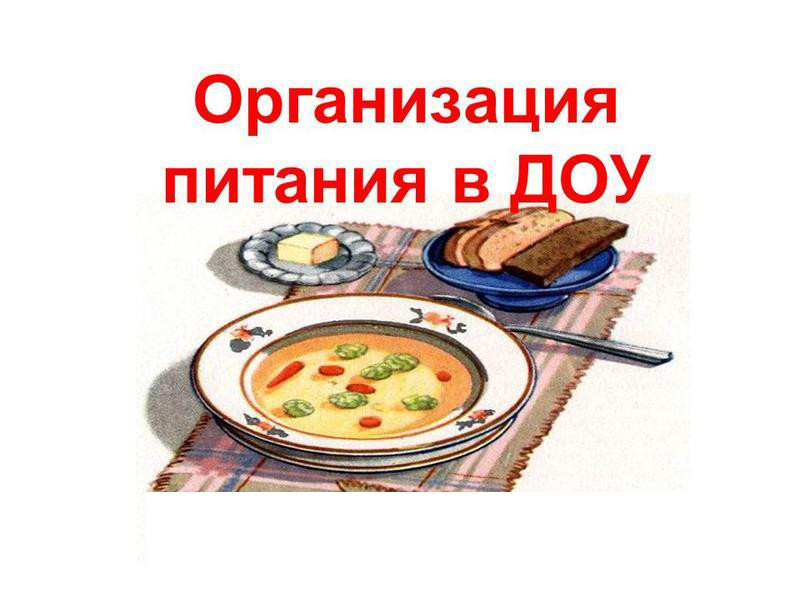                                                                                          старший воспитатель Кураева В.В.ПРАВИЛА И ОСОБЕННОСТИ СЕРВИРОВКИ СТОЛА В ДЕТСКОМ САДУОБЩИЕ РЕКОМЕНДАЦИИ, которые помогут избежать травм и привьют малышам хороший вкус.Каким бы не был соблазн взять пластиковую посуду, от нее лучше отказаться. Она слишком легкая и не поможет детям развить координацию.Убедитесь, что все предметы целые: тарелки и чашки без сколов, вилки, ложки и ножи - не погнуты. В противном случае ребенок может получить травму или испугаться, если емкость с горячим содержимым треснет у него в руках.Избегайте разнобоя: столы должны быть сервированы одинаково. Это способствует воспитанию вкуса у детей. К тому же, так вы предотвратите конфликты.Обращайте внимание на эстетику - из красивой посуды есть приятнее.Существует определенный алгоритм сервировки стола, который может незначительно меняться, в зависимости от возрастного состава группы.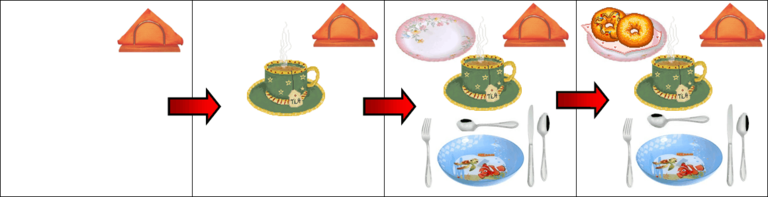 сначала на стол ставится салфетница;затем - горячий напиток (чтобы он успел остыть);после этого выкладываются столовые приборы соответственно возрасту (подробнее рассказано ниже);завершающий этап - еда.Для разных групп или в зависимости от приема пищи итоговый результат будет отличаться. Так, на обед добавится глубокая тарелка, а малышам не стоит класть ножи и вилки.Однако общая схема поможет вам сориентироваться и не сделать ошибок.Что касается полдника и второго завтрака, тут все еще проще:На салфетки ставятся небольшие тарелки, справа от них - чашки для напитков;По центру размещают корзинку с печеньем или булочками - в зависимости от меню.ТРЕБОВАНИЯ К СЕРВИРОВКЕ В МЛАДШЕЙ ГРУППЕГруппа для самых маленьких - место, где нужен особый подход. Именно в возрасте трех-четырех лет формируется эстетический вкус, прививаются навыки питания. К тому же, дети еще не слишком умеют координировать движения, а значит, необходимо обеспечить им повышенные уровень безопасности.Посуда для сервировки стола должна быть красивой формы, желательно - с симпатичными яркими рисунками. Важно выбирать легкие ложки и тарелки - малышам сложно управляться с тяжелыми столовыми приборами.При этом учтите, что трехлеткам необходимо давать только ложки, а уже на следующий год можно потихоньку приучать детей к вилкам. Если сервируется завтрак, ужин или полдник на стол на салфетки ставятся десертные тарелки с такими же столовыми приборами - они лучше подойдут маленьким рукам.Справа от них - чашки для напитков на блюдцах. Для младшей группы не стоит использовать стаканы - они быстро разобьются.В обед детям обязательно подают первое блюдо. Лучше выбирать стандартные детские тарелки, а не специальные суповые - они удобнее. На столе обязательно должна стоять хлебница и, если это предусмотрено меню, корзинка для фруктов или печенья.Столовые приборы можно положить в конверты из салфеток - так гигиеничнее. Еда накладывается непосредственно перед приходом группы, чтобы не остыла.ТРЕБОВАНИЯ К СЕРВИРОВКЕ ДЛЯ СРЕДНЕЙ ГРУППЫВ этом возрасте дети уже умеют пользоваться вилками, поэтому их стоит добавить на стол. К тому же, можно отказываться от использования детских тарелок - на смену им должны прийти настоящие супницы.В первую очередь необходимо поставить хлебницу, накрытую полотняной салфеткой. Рядом с ней - салфетницу. Убедитесь, что их достаточно - на каждый стол нужна своя.На полотняные (пластиковые) салфетки необходимо разместить тарелки (если это обед - снизу плоская, сверху супница), положить справа вилку и ложку. В этом возрасте детям уже можно давать обычные столовые приборы. А вот с ножами лучше обождать до подготовительной группы - слишком велик риск травмы.Расставьте стаканы или чашки. Если подаются горячие напитки, лучше налить их заранее, чтобы дети не обожглись. Помните, что суп необходимо разливать непосредственно перед обедом, а горячие блюда подавать по мере съедания первого, так как остывшая еда менее полезна для детей.Соблюдение правильной последовательности сервировки поможет вам поддерживать порядок в группе.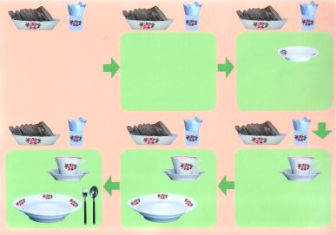 В этом возрасте дети могут начинать дежурить в столовой - разносить салфетки и столовые приборы. Если вы не хотите, чтобы малыши запутались, лучше предложить им наглядную схему.Мы нашли для вас фото с примером сервировки стола по санпину в 2019 году - стандарт, которого необходимо придерживаться в детском саду.Разумеется, это рекомендация, которая может незначительно варьироваться в ту или иную сторону. Однако общие правила, такие как техника гигиены и соблюдения столового этикета обязательны.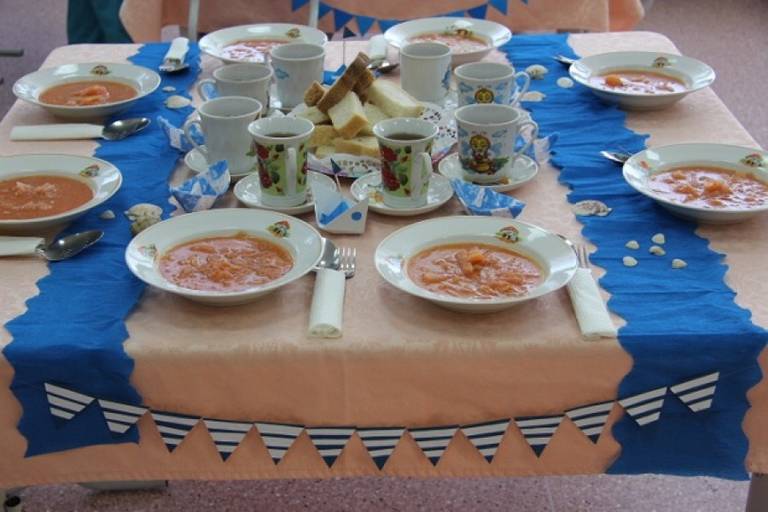 Как видите, обед подается в два этапа - второе принесут, только когда дети доедят борщ. Однако чай уже стоит на столе: это связано с привычкой многих малышей запивать даже жидкие блюда.Отдельное внимание нужно обратить на декорирование: флажки, красивая скатерть, фигурные салфетки. Это помогает акцентировать внимание на столе. В вопросах декора можно проявить фантазию - подробнее об этом читайте чуть ниже.СЕРВИРОВКА СТОЛА ДЛЯ СТАРШЕЙ ГРУППЫВыпускная или, как ее еще называют, подготовительная группа детского сада считается уже совсем взрослой. Еще бы, почти школьники! Дети уже принимают участие в накрывании стола практически наравне с воспитателями - они полностью его сервируют, за исключением подачи блюд.Кроме того, список столовых приборов расширяются - появляется целых два ножа: для еды и для масла. Разумеется, перед тем, как переходить к новой сервировке необходимо переговорить с родителями - убедитесь, что все дети знают, как ими пользоваться.Как и ранее, на стол ставится хлебница и корзина для фруктов, если они предусмотрены в меню.Однако теперь добавляется новый предмет - масленка со столовым ножом. Лучше выставить ее вместе с маслом, чтобы оно успело размягчится - твердую субстанцию детям будет сложно намазывать на хлеб.Приборы кладутся на стол в таком порядке: нож и ложка справа от тарелки, вилка - слева. Если вы знаете, что в группе есть левша, учитывайте это при рассадке. Дети еще плохо координируют движения и могут возникнуть неприятные ситуации. В этом возрасте уже можно переходить на взрослую посуду: полноразмерные миски, стаканы.Так как дети начинают пользоваться ножами, вам следует проследить, чтобы всем хватало места - на ребенка должно приходится около 50 сантиметров за столе. Конечно, и младшим не должно быть тесно - однако в этом случае меньшее пространство может быть опасно.Остальные рекомендации аналогичны предыдущим разделам этой статьи.Такая сервировка полностью соответствует правилам Санпина и помогает поддерживать порядок в группе во время приема пищи.Культура питания в детском саду.Культура питания подразумевает воспитание. «Культурное воспитание начинается очень рано, когда ребенку очень далеко до грамотности, когда он только научился хорошо видеть, слышать и кое-что говорить».                                                                                                                        А. С. МакаренкоКультура питания в детском саду - наука, необходимая в современной жизни. Поскольку дети проводят большую часть дня в детском саду, то именно на воспитателей ложится обязанность научить ребенка полезно, вкусно, красиво и, самое главное, аккуратно питаться. Правильное питание – одно из важнейших условий сохранения здоровья ребёнка, его нормального роста и развития.Уроки этикета начинаются уже в раннем возрасте. Ребенок учится не только правильно вести себя за столом, но и уверенно пользоваться столовыми приборами, быть опрятным и вежливым.Перед педагогами сегодня встает вопрос, как обучать детей культуре питания, общепринятым в международном сообществе правилам поведения за столом и даже создать условия, способствующие повышению культуры поведения в семье.Как правило:Дети не умеют правильно сидеть за столом во время приема пищи;Не всегда используют салфетку;Не знают названия блюд;Не соблюдают правила поведения за столом;Не всегда используют столовые приборы по назначению.Правила сервировки столаВ детском саду детей учат питаться на классический европейский манер. Вилка в левой руке, нож - в правой. Исходя из этого сервируют столы. Вилки дают детям начиная с младшей группы, а ножи - со старшей группы.В зависимости от времени приема пищи столы сервируются по-разному.К завтраку на стол ставят: салфетницу, хлебницу, тарелку с порционным маслом, чашку с блюдцем (ручка чашки смотрит вправо), тарелку, вилка кладётся с левой стороны (зубцами вверх), нож (лезвие ножа смотрит на тарелку) с ложкой – с правой стороны. Посуду убирают слева от сидящего ребенка.К обеду стол сервируют похожим образом. На стол ставят: салфетницу, хлебницу, чашку с блюдцем и чайной ложечкой (чтоб ребёнок мог сьесть ягоды из компота), тарелку для первого блюда, вилка кладётся с левой стороны от тарелки, нож с ложкой – с правой стороны.К полднику стол сервируется, как и на завтрак - с единственным отличием: не подается масло.Формирование культурно-гигиенических навыков за столомПо мере взросления ребенка его навыки поведения за столом совершенствуются. Если зайти в группу ясельную и старшую, и вы не только увидите, но и услышите разницу. Малыши сидят абы как в силу своего возраста и неусидчивости, крошки раскиданы, пытаются болтать - не везде, конечно, но это типичная картина. И взять старшую группу: дети сидят и спокойно едят, никто не болтает, не смеется. После еды вытираются салфеткой, благодарят нянечку и помогают дежурному убрать за собой посуду.Детей раннего возраста (1-2 года) учат:мыть руки перед едой и вытирать их насухо полотенцем (с помощью взрослого);садиться за стул;пользоваться чашкой: держать ее таким образом, чтобы жидкость не пролилась, пить не торопясь;пользоваться ложкой;самостоятельно есть ложкой густую пищу, есть с хлебом;после окончания приема пищи выходить из-за стола и задвигать стул.Детей первой младшей группы (2-3 года) учат:самостоятельно мыть руки перед едой, насухо вытирать их полотенцем;опрятно есть, держа ложку в правой руке;вытираться салфеткой после еды;благодарить после еды.Детей второй младшей группы (3-4 года) учат:самостоятельно и аккуратно мыть руки с помощью мыла, насухо вытираться полотенцем, вешать полотенце на свое место;правильно пользоваться столовыми приборами;кушать аккуратно: не крошить хлеб, пережевывать пищу с закрытым ртом.Детей средней и старшей групп (4-5 лет, 5-6 лет) учат:брать пищу небольшими порциями;есть тихо;правильно пользоваться столовыми приборами (вилкой, ложкой, ножом);сидеть с прямой спиной;аккуратно составлять посуду после еды;относить за собой часть посуды.Дети подготовительной к школе группы (6-7 лет) закрепляют полученные навыки культуры поведения за столом: не кладут локти, сидят прямо, тщательно пережевывают пищу, правильно пользуются столовыми приборами.Формы привития культуры питанияФормы привития культуры питания в детском саду разнообразны. Одной из них является дежурство . Дежурным по столам выдают нарядную форму, состоящую из колпачков и фартучков. Все эта одежда хранится в «Уголке дежурного».Дежурить дети начинают со второй младшей группы , в конце учебного года. Дежурный помогает нянечке накрыть стол, за которым сам кушает. Дошкольник расставляет стаканы, кладет салфетки, ложки, ставит хлебницы.В средней группе дети закрепляют навыки сервировки стола. Во втором полугодии обязанностей прибавляется: расставить блюдца, которые предварительно поставила на стол нянечка, вложить в стаканы салфетки, убрать после еды хлебницы и стаканы с салфетками.В старшей и подготовительной группах дежурные могут самостоятельно сервировать стол и прибираться после приема пищи. В обязанности дежурных входит не только расстановка посуды, но и например, складывание тканевых салфеток. Это занятие очень способствует развитию мелкой моторики руки.Как известно, аппетит во многом зависит от того, насколько «вкусно» выглядит еда, красиво сервирован стол. Можно почитать и разучить с детьми стихи:Мы дежурные сегодня.Станем быстро помогать,Аккуратно и красивоВсе столы сервировать.Что сначала нужно сделать?Будем руки чисто мыть.Потом фартуки наденем,Начнем скатерти стелить.Мы салфетницы поставим,А на самый центр стола –Хлеб душистый, свежий, вкусный.Хлеб всему ведь «голова».Вокруг хлебниц хороводомБлюдца с чашками стоят.Ручки чашек смотрят вправо,В блюдцах ложечки лежат.Мы тарелки всем поставим,Вилки, ложки и ножи.Не спеши, как класть подумай,А потом уж разложи.От тарелки справа нож,Ложка рядышком лежит.Нож от ложки отвернулся,На тарелочку глядит.Ну а слева от тарелкиНужно вилку положить. Когда станем есть второе,Будет с вилкой нож дружить."Воспитание у дошкольников культуры поведения за столом"1. Организация детского питания напрямую связана со столовым этикетом и формированием у детей культуры поведения за столом. Знакомство и овладение навыками столового этикета позволяет дошкольнику быть уверенным в себе. Задача воспитателей, а также родителей – научить ребенка правильно вести себя за столом, умело пользоваться столовыми приборами, быть обходительными в застольном общении.2. Правильное отношение к еде, разным блюдам, умение пользоваться столовыми приборами и салфетками следует вырабатывать с раннего возраста. Воспитатель должен учить детей мыть руки перед едой, правильно сидеть во время приема пищи: не откидываться на спинку стула, не расставлять локти и не ставить их на стол. Необходимо также следить, чтобы во время еды воспитанники не спешили, не отвлекались и не играли столовыми приборами, не набивали рот.3. Формировать культурно-гигиенические навыки необходимо последовательно и постепенно с учетом возрастных особенностей ребенка:
Обучать детей правилам поведения за столом можно как на специально организованных занятиях, так и во время приема пищи. Завтракая и обедая вместе с детьми, воспитатель должен демонстрировать им правила этикета, разумность и необходимость их соблюдения.
Во время приема пищи на чистом столе должны находиться общие предметы, необходимые во время еды: солонка, хлебница, салфетница, по возможности ваза с цветами.Общение с детьми во время еды требует тщательной психологической подготовки. Известно, что поддерживать беседу – это мастерство, научиться которому непросто. Главное – разговоры не должны носить ни обучающего, ни назидательного характера. Темы должны быть нейтральными. Например, можно поговорить о продуктах, из которых приготовлен обед, или о том, что из еды больше всего детям нравится, и т. д. При этом пожелание “Приятного аппетита” – обязательно!Нет полезнее продуктов - вкусных овощей и фруктов!Очень важно спозаранку есть за завтраком овсянку.Черный хлеб полезен нам и не только по утрам.Помни истину простую: лучше видит только тот,Кто жует морковь сырую, или сок морковный пьёт.От простуды и ангины помогают апельсины.Ну, а лучше съесть лимон, хоть и очень кислый он.Организация питания детей в группах1. Работа по организации питания детей в группах осуществляется под руководством воспитателя и заключается:-в создании безопасных условий при подготовке и во время приема пищи;-в формировании культурно-гигиенических навыков во время приема пищи детьми.2. Получение пищи на группу осуществляется строго по графику, утвержденному заведующей ДОУ.3. Привлекать детей к получению пищи с пищеблока категорически запрещается.4. Перед раздачей пищи детям младший воспитатель обязан:-Промыть столы горячей водой с мылом;-Тщательно вымыть руки;-Надеть специальную одежду для получения и раздачи пищи;-Проветрить помещение;-Сервировать столы в соответствии с приемом пищи.5. К сервировке столов могут привлекаться дети с 3 лет.6. С целью формирования трудовых навыков и воспитания самостоятельности во время дежурства по столовой воспитателю необходимо сочетать работу дежурных и каждого ребенка (например: салфетницы собирают дежурные, а тарелки за собой убирают дети).7. Во время раздачи пищи категорически запрещается нахождение детей в обеденной зоне.8. Подача блюд и прием пищи в обед осуществляется в следующем порядке:Во время сервировки столов на столы ставятся тарелки с хлебом;Разливают III блюдо;В салатницы, согласно меню, раскладывают салат (порционные овощи);Подается первое блюдо;Дети рассаживаются за столы и начинают прием пищи с салата (порционных овощей);По мере употребления детьми блюда, младший воспитатель убирает со столов салатники;Дети приступают к приему первого блюда;По окончании, помощник воспитателя убирает со столов тарелки из-под первого;Подается второе блюдо;Прием пищи заканчивается приемом третьего блюда.9. Прием пищи педагогом и детьми может осуществляться одновременно.10. В группах раннего возраста детей, у которых не сформирован навык самостоятельного приема пищи, докармливают.По организации процесса питания и сервировки столов в группахПсихологический комфорт детей во время их пребывания в образовательном
учреждении во многом зависит от организации питания. Важным моментом в
правильной организации питания является хорошая сервировка, она играет большую
роль для развития аппетита ребёнка и закрепления культурных навыков.Сервировка стола должна быть такой, чтобы она вызывала у малышей пусть
неосознанное желание быть аккуратными. На столах - скатерти, а лучше под
каждый столовый прибор - салфетку, чистую, нарядную на вид. Эстетическое
оформление стола: обязательно бумажные салфетки, красиво и правильно
разложенные столовые приборы (ложки, вилки, ножи), порционно нарезанный
хлеб в хлебнице, чашки (кружки) по количеству детей, допускается цветочная
композиция для украшения.ЭТИКЕТ1. Как сидеть за столом, как вести застольную беседу, как садиться и покидать
стол, что нельзя делать за столомПеред едой дети умываются, приводят в порядок нос, волосы, одежду.Учим детей сидеть за столом: нижняя часть спины должна быть прижата к
спинке стула, ступни ног полностью касаться пола, между подачей блюд правую
руку держать на коленях, а запястье левой руки на столе.НЕЛЬЗЯ сидеть с перекрещенными ногами, качаться на стуле, сидеть развалясь,
перегибаться через спинку рядом сидящего, отодвигать стул всем весом своего тела,
барабанить по столу пальцами, ставить на стол локти.ЗАСТОЛЬНАЯ БЕСЕДА ОБЯЗАТЕЛЬНА. Темы бесед не должны затрагивать личность
ребенка, быть назидательными или возбуждающими. Например, не следует обсуждать
боевик, который многие посмотрели вчера вечером дома. Запрещается просмотр
телевизора по время еды.При застольной беседе дети должны усвоить всего два правила:- не вступать в разговор, пока не закончил говорящий,- не говорить, пока во рту пища.Известно, что вести беседу за едой это мастерство, научиться которому можно только на практике. Дети не должны за столом молчать, и даже к самым маленьким, еще и говорить – то как следует не умеющим, следует периодически обращаться с какой – либо фразой.Дети, наученные вести беседу за столом, никогда не кричат, даже если нет рядом
взрослого.Темы бесед могут быть самыми различными, уместно говорить о пище, которую едят дети: из каких продуктов она сделана, откуда эти продукты появились и т.д. но не следует беседу за столом превращать в подобие обучающего занятия. Если
кто-то из детей переводит разговор на другую тему, пусть так оно и будет. Важно, чтобы у ребенка в процессе разговора сформировалось свое мнение по поводу обсуждаемых вопросов. Желательно, чтобы воспитатель воздерживался от высказывания решающего мнения.Быть выслушанным – право ребенка, и оно должно быть соблюдено. Необходимо поддерживать инициативу детей в беседе, помогать им развивать свою мысль. Если дети спокойно ведут разговор между собой и все участвуют в нем, воспитатель может и не вмешиваться, а лишь следить за тем, чтобы не нарушались правила беседы.Каждый ребенок, подходящий к столу, должен пожелать сидящим, приятного аппетита, а те, в ответ, поблагодарить. Выходя из-за стола, ребенок желает оставшимся приятного аппетита еще раз.«Спасибо» обслуживающим его людям он говорит всякий раз, когда ему подают еду, убирают посуду и т.п. Выходя из-за стола, ребенок еще раз говорит «Спасибо», обращаясь по имени отчеству к младшему воспитателю. Посуду дети за собой не убирают, это делают взрослые. Тарелки после супа, второго
следует убирать немедленно, так как стол должен выглядеть всегда опрятно.2. Как пользоваться столовыми приборами, салфетками, держать чашку.Столовыми приборами учим пользоваться в европейской манере: нож в правой руке,
вилка – в левой. На тарелку их кладут только тогда, когда в них нет более необходимости. Чайная ложка подается к компоту. Столовой ложкой едим суп, десертной кашу, суфле, желе, ягоды, пудинг.Бумажной салфеткой дети должны пользоваться по мере необходимости. Ее следует приложить к губам, затем, сжав, в комочек, положить на использованную тарелку или специально подготовленный контейнер, если пища не доедена, рядом с тарелкой.Чашку с ручкой берут указательным пальцем, который просовывают в ручку, сверху накладывается большой палец, а под руку помещают средний – для обеспечения устойчивости. Безымянный палец и мизинец прижимают к ладони.К шести годам ребенок должен знать и соблюдать основные правила поведения за столом и не делать того, что может быть окружающим неприятным: чесаться, ковырять в зубах, жевать с открытым ртом, причмокивать губами, оставлять ложку в чашке, есть с ножа, облизывать пальцы, набивать до отказа рот;Остатки супа доедать, наклонив тарелку от себя. Ложку оставлять в тарелке;Салаты, овощи (начиная со старшей группы) есть с помощью ножа и вилки, поддевая порцию, держа вилку зубцами вверх, а ножом подгребать и слегка прижимать.Кашу, омлет, нежное суфле, пудинг разрешается есть десертной ложкой.Второе блюдо с гарниром и без нужно есть с помощью ножа и вилки (начиная со старшей группы).
Фрукты едят по-разному. Почистить фрукты малышам должны взрослые, но допускается есть яблоко целиком.Масло, джем на хлеб (батон) дети намазывают сами (начиная со старшей группы).Пироги, печенья, пряники дети едят, держа их в руке.Суп с хлебом можно есть, держа хлеб в левой руке и откусывая прямо от куска.Сервировка столаХорошая сервировка стола имеет большое значение для улучшения аппетита детей
и закрепления культурных навыков. В приготовление столов для питания активное участие принимают дежурные.
Посуда должна быть небольшого размера, а главное, привлекательной: с изящным
рисунком, красивой формы.
Для детей младшего возраста удобны обыкновенные детские глубокие тарелки;
для детей 5-6 лет лучше иметь среднего размера (на 300 -400 г).
Хорошо иметь мелкие тарелки двух размеров: десертные - за завтраком и полдником
и мелкие, соответственно размеру глубоких тарелок,- для вторых блюд.
Ложки для малышей удобны десертные, старшим детям, можно давать обычные -
столовые. Нужны и чайные ложки для компота, творога и других блюд.
Вилки следует давать детям начиная с младшей группы (вторая половина года).
Детей 5-6 лет нужно приучать пользоваться и вилкой, и ножом, но они должны быть соответствующего размера, так называемые детские.К завтраку стол сервируется следующим образом:На середину стола ставится хлебница с хлебом накрытая салфеткой, тарелку с
порционным маслом, салфетницу, блюдца (если столы совмещены, то на каждый
стол отдельно). Затем раскладывают ложки, вилки, ножи (для масла) – старший дошкольный возраст. Вилка с левой стороны, нож и ложка– справа. Если нет ножей – справа ложка и вилка. Кружки ставятся в центре стола, по количеству детей.Основное блюдо детям подает младший воспитатель перед тем, как они сядут за стол. Заранее блюда не раскладывают, за исключением тех, которые едят холодными.
Подают и убирают посуду слева от сидящего ребенка.Если на завтрак подают яйца, их кладут в тарелку, которая стоит в центре стола.К обеду стол сервируется сходным образом:На середину стола ставится хлебница с хлебом накрытая салфеткой, салфетницу
(если столы совмещены, то на каждый стол отдельно). Затем раскладывают ложки,
вилки, ножи. Вилки с левой стороны, нож и ложка – справа. Если нет ножей – справа ложка и вилка. Кружки ставятся в центре стола, по количеству детей, а на край
стола горкой ставят глубокие тарелки и салатники, если к обеду подается салат
(по 4 штуки на каждую половину стола).Суп разливает младший воспитатель перед тем, как дети сядут за стол.Не нужно
преждевременно раскладывать второе, чтобы оно не остывало: остывшая пища менее
полезна. Если младший воспитатель внимательно следит за детьми во время еды, она
всегда успеет вовремя подать каждому второе.К полднику стол сервируется:В центре стола ставится салфетница, кружки и тарелка, если предлагается выпечка
или печенье.К ужину стол сервируется так же, как и к завтраку. Не подается только масло.Этикет кормленияВо время кормления детям раннего возраста надо надевать клеёнчатые
надгрудники. В распоряжении детей должны быть и салфетки. После полутора лет
они должны научиться самостоятельно пользоваться ими. Воспитатель приучает
ребёнка держать ложку в правой руке, за середину черенка, обхватив сверху пальцами.
Детей учат есть и первое, и второе блюдо с хлебом, не брать пищу из тарелки руками,
мясное блюдо есть с гарниром, пользоваться салфеткой.
Блюда должны подаваться своевременно, чтобы, сев за стол, малыш тут же начал
есть, т.е. недопустимо сажать детей за пустые столы.
Надо помнить, что движения ребёнка ещё мало координированы, и требовать от
него соблюдения полного порядка во время еды нельзя. Дети быстро утомляются и,
утолив голод, начинают отвлекаться или совсем перестают есть. Взрослые должны
помочь им закончить обед. Если малыш всё – таки отказывается от еды, настаивать не следует.
Дети должны усвоить правила: нельзя выходить из-за стола с куском хлеба, пирога, яблока и т.д.; нельзя выходить, если рот наполнен
непрожёванной пищей. Уже в этом возрасте ребёнок должен благодарить взрослого
после еды, задвигать свой стульчик.Во время еды воспитателю следует разговаривать с детьми («Ешьте, дети, суп
вкусный»; «Катя, возьми хлеб, откуси кусочек»; «Мария Ивановна, Саша съел суп,
положите и ему, пожалуйста, котлету с картошкой. Вкусная котлетка, ешь, Саша» и пр.),
использовать художественное слово.Важное требование, предъявляемое к персоналу и педагогам, – не создавать своими действиями и словами напряженную обстановку, когда едят дети.
Взрослые должны помнить постоянно о том, что дети только вступили этот мир и многого
еще не умеют. Приучая их к хорошим манерам, следует снисходительно относиться к
промахам, не порицать и не торопить. Манерам нужно обучать непринужденно, спокойно
и лучше всего собственным примером, приходя на помощь всякий раз, когда ребенок
испытывает затруднения.И, наконец, третье требование касается принуждения ребенка во время еды.Каждый ребенок рождается на свет с присущими ему хорошо функционирующими
механизмом голода, который показывает, когда следует есть, а когда остановиться.
Если взрослые и сам ребенок не мешают этому механизму, то на отсутствие аппетита
никто не жалуется и рост происходит нормально. Вмешательство в деятельность этого
тонкого устройства может вызвать серьезные эмоциональные трудности в развитии
ребенка, которые, возможно, будут сопутствовать ему в течение всей жизни. Вкусы
ребенка могут быть наследственными и формироваться в семье в силу особенностей ее
питания.Во время сервировки столов к процессу питания активное участие принимают
дежурные.«Сервировка стола в дошкольном образовательном учреждении»Мы учим детей есть с боковой части ложки, не набирать полную ложку, не тянуть суп из ложки, не облизывать ее. Последнее правило особенно важно при еде вторых и третьих блюд. Не разрешаем детям дуть в ложку или в тарелку, объяснив им, что брызги могут попасть на скатерть или на соседа.Такие блюда, как мясные и рыбные котлеты, жареная или отварная рыба, картофель.Психологический комфорт детей во время их пребывания в образовательном учреждении во многом зависит от организации питания. Воспитатель приучает детей садиться за стол спокойно. Важным моментом в правильной организации питания является хорошая сервировка, она играет большую роль для развития аппетита ребёнка. Посуда должна быть небольшого размера, а главное привлекательной: с изящным рисунком, красивой формы. Вилки следует давать детям, начиная с младшей группы. Детей 5-6 лет нужно приучать пользоваться и вилкой, и ножом, но они должны быть соответствующего размера…Хорошая сервировка стола имеет большое значение для улучшения аппетита детей и закрепления культурных навыков. В приготовление столов для питания активное участие принимают дежурные.Во время обеда необходимо приучать детей не отставлять на середину стола грязную тарелку: это загромождает стол и создаёт некрасивый вид. Их тут же убирают младший воспитатель и дежурные дети.Хорошая сервировка столов играет большую роль для развития аппетита ребенка.Посуда должна быть небольшого размера, а главное, привлекательной: с изящным рисунком, красивой формы.Для детей младшего возраста удобны обыкновенные детские глубокие тарелки; для детей 5—6 лет лучше иметь среднего размера (на 300 —400 г).Хорошо иметь мелкие тарелки двух размеров: десертные — за завтраком и полдником и мелкие, соответственно размеру глубоких тарелок,— для вторых блюд.Десертные тарелки для вторых блюд неудобны, так как на них трудно красиво расположить еду.Форма чашек удобнее прямая или суженная кверху, а не наоборот, такие чашки более устойчивые.Столовые ложки для малышей удобны десертные, старшим детям, можно давать обычные. Нужны и чайные ложки для компота, творога и других блюд.Вилки следует давать детям начиная с младшей группы. Детей 5—6 лет нужно приучать пользоваться и вилкой, и ножом, но они должны быть соответствующего размера, так называемые детские.Для каждой группы желательно по возможности иметь свою посуду, отличную по оформлению от посуды другой группы. Детям бывает очень приятно, когда, перейдя в другую группу, они увидят другой рисунок на своей чашке и тарелке. Удобно это и с хозяйственной точки зрения — посуда не будет переноситься из группы в группу.Очень удобны рюмочки для яиц. Как приятно выглядит яркая рюмочка на белой скатерти! Невольно вспоминается восторг врача санатория, прикрепленного к детскому саду на летний период, когда она увидела эти рюмочки па столах: «Ой! Какая прелесть! — воскликнула она. — Так и хочется с вами сесть завтракать!» Нравятся они, конечно, и детям. Эти рюмочки помогли нам приучить некоторых детей есть яйца всмятку. Удовлетворяя желания отдельных воспитанников, мы варим им яйца вкрутую, но рюмочки ставим только тем, кто ест яйца всмятку. Находились дети, которые, желая, чтобы и им была поставлена рюмочка, соглашались есть яйцо всмятку и постепенно привыкали к этому.В старшей группе ставятся на стол солонку с маленькой ложечкой. Неоднократно повторялись случаи, когда дети, не желая, есть малосоленое блюдо, с удовольствием съедали его после того, как им разрешалось самим посолить его по вкусу. Здесь могут иметь место и злоупотребления солью. Мы обычно такую «ошибку» ребенка доводили до сознания всех, указывая, что, посолив, нужно попробовать, прежде чем добавить еще соли.Из других предметов сервировки желательно иметь: вазы для фруктов, фаянсовые супницы (а не ведра!), блюда, соусники, лопаточки и специальные ложки с длинной ручкой для раздачи пищи.Хорошая сервировка стола имеет большое значение для улучшения аппетита детей и для закрепления культурных навыков. В приготовлении столов для питания активное участие принимают дежурные.При единых требованиях и контроле со стороны воспитателей и няни дети 5—6 лет быстро усваивают, как для какого питания надо накрывать стол, и с удовольствием выполняют эти обязанности.Как надо в детском саду сервировать стол для того или иного вида питания?Начнем с подготовки столов к обеду. В младших группах мы ставим детям только глубокую тарелку. В средней и старшей группах — глубокие и мелкие тарелки в тех случаях, когда второе раскладывается в группе, а не приносится из кухни. В некоторых детских садах не ставят под глубокие тарелки мелкие, мотивируя тем, что, пока дети едят суп, няня раскладывает на эти тарелки второе. Не нужно преждевременно раскладывать второе, чтобы оно не остывало: остывшая пища менее полезна. Если няня внимательно следит за детьми во время еды, она всегда успеет вовремя подать каждому второе.Многие ребята имеют привычку вылавливать из супа кусочки лука, моркови, капусты, мяса. В некоторых детских садах для этой цели ставят на столы специальные тарелки, тем самым узаконивая неправильное поведение ребенка. Надо вести большую работу с воспитанниками, отучая их от этой плохой привычки. Всегда говорим им, что повар присылает нам из кухни только то, что можно есть, в тарелках все съедобно. Приучать детей есть гущу вместе с жидкостью. Если бывают случаи, что ребенок вылавливает кусочек лука или жира и просит разрешения не есть это, советуем положить на край своей тарелки.Хлеб ставим на середину стола в хлебницах, нарезав его на небольшие куски (20—25 г). Кусков в хлебнице всегда больше, чем детей за столом. Каждый может есть сколько хочет. Дети 5—6 лет принимают участие в накладывании хлеба в хлебницы. Учим делать это двумя вилками: одну подгладывать под кусочек хлеба, другой поддерживать его сверху. Дети прекрасно с этим справляются и очень любят эту работу. Если они не успевают положить весь хлеб в хлебницу, им помогает няня. Брать хлеб из общей хлебницы учим детей указательным и большим пальцами, так же держать его и во время еды, а не в кулаке. Руку с хлебом всегда держать над столом, а не опускать вниз. Вообще приучаем детей во время еды держать обе руки на столе.Стол воспитателя сервируется так же, как и столы детей. Чтобы вошло в правило, что дежурные дети накрывают его одновременно со столами для детей. Делать это они будут с особым удовольствием.Аппетит ребенка во многом зависит от того, как подается пища, настолько привлекателен ее внешний вид,Вот примеры того, как важно, чтобы пища имела привлекательный вид.Раньше младший воспитатель раскладывала гренки по тарелкам и заливала их горячим бульоном; пока дети садились за стол, гренки размокали и вид у блюда был неаппетитный. Мы предложили подать гренки отдельно, и дети стали есть суп с гренками с удовольствием.Другой пример: давая детям гречневую кашу и молоко, няня раскладывала кашу в глубокие тарелки, сверху наливала молоко. Некоторые дети ели неохотно или совсем отказывались ость. Тогда мы предложили этим детям отдельно кашу и отдельно молоко, и они охотно все съедали. С тех пор мы стали давать детям отдельно кашу в глубокой тарелке и рядом в чашке молоко, и дети едят как им хочется.Надо больше думать, быть внимательным к вопросу подачи еды ребенку. Зная аппетит детей, одним наливаем первого блюда меньше, а кто неудовлетворен полученной порцией, может попросить добавку после того, как съест поданное. Надо, конечно, знать детей, знать, кому; можно добавить, а кому нельзя. Одним мы прибавляем, чтобы воздействовать на психологию ребенка — «молодец, уже добавку просит», другим — чтобы у них не осталось неудовольствия, что не удовлетворили их желание.Картофельные котлеты, творожники, омлет, яичница, разные запеканки, даем детям в неразрезанном виде (это возбуждает аппетит, влияет на выделение желудочного сока), учим их отделять ребром вилки по кусочку и съедать его, взяв на вилку, а не разрезать сразу всю полученную порцию. Полностью разрезать порцию приходится только малышам, которые сами с этим на справляются. Учим детей есть котлету, мясо, рыбу одновременно с гарниром: кусочек котлеты, мяса или рыбы и много гарнира.Если детей не учить есть мясные, рыбные и другие блюда с гарниром, они большей частью съедают раньше гарнир, а затем котлету или рыбу.Сосиски, сардельки в младшей группе подаем в разрезанном виде, пяти-шестилетние дети разрезают их сами. Также подаем в разрезанном виде огурцы и помидоры. Если не разрезать, дети берут их руками.Постепенно воспитанники начинают привыкать есть культурно, и уже сами просят разрезать им то или другое кушанье.Пирожки, ватрушки, печенье, пряники мы ставим на середину каждого стола в общих тарелках или хлебницах. Учим детей брать, не выбирая, тот пирожок, печенье, что лежит ближе к ним.Приходится учить детей пить молоко, чай, кофе или другие напитки с бутербродами, пирогом, печеньем небольшими глотками, чтобы они одновременно заканчивали пить и есть. Если их не учить этому, то они сначала выпивают жидкость, а потом едят всухомятку то, что дано к ней, и, конечно, едят с трудом.Очень аппетитно выглядит суп, посыпанный зеленым луком. Аппетитнее пища, когда она посыпана укропом, петрушкой.Одним из условий, необходимых для создания благоприятной обстановки во время еды, является правильное поведение взрослых и детей во время питания.Взрослые (младший воспитатель и воспитатель) разговаривают друг с другом спокойным, тихим голосом только о делах, связанных с питанием детей. Никаких бесед друг с другом не должно быть. Не следует делать замечания всем детям сразу. Не следует торопить детей словами: «ешь скорее», «доедай скорее», лучше своевременно подать пищу и тем самым добиваться, чтобы дети не задерживались за столом. Постепенно воспитанники привыкают есть культурно.Как вести себя за столом.· Не сиди, развалившись.· Не клади ногу на ногу.· Не шаркай ногами, не разговаривай.· Не вертись, не толкай товарища.· Ешь аккуратно, не проливай на скатерть.· Кусай хлеб над тарелкой.· Не откусывай сразу большие куски хлеба. Ешь тихо. Не чавкай.· Правильно держи вилку, ложку и нож.· После еды положи ложку и вилку в тарелку.· Выходя из-за стола, убери стул и поблагодари.· После еды полощи рот.При проведении завтрака, обеда мы разрешаем детям спокойно обратиться с просьбой к воспитателю, младшему воспитателю помочь разрезать, дать добавку или, наоборот, сказать няне или дежурным детям, чтобы дали меньше; посоветовать товарищу взять корочку — «помогалочку», а не трогать пищу пальцами, самому напомнить товарищу, если неправильно держит ложку, а не кричать: «Вова неправильно держит ложку!» Других разговоров во время еды мы не допускаем.Столик, накройся!Время года диктует дизайнеру«Красивая сервировка стола не только способствует возбуждению аппетита, но и создает у детей доброжелательный настрой по отношению друг к другу». Поэтому надо не просто стремится эстетично оформить столик, но и время от времени разнообразить это оформление, чтобы детям интересно было его рассматривать. Так для каждого времени года изготовляются специальные салфетницы.Зимой стол сервируется в бело-голубых тонах, и салфетницы украшаются снежинкой. Летом снежинку сменяют кувшинки из салфеток, а осенью салфетницы превращаются в грибы.Можно обучать детей искусству сервировки стола, используя дидактические игры, если подходить к проблеме с умом, можно решить сразу несколько педагогических задач.Вот пример, для того чтобы дети усвоили последовательность и порядок расстановки столовых предметов, необязательно сразу пускать в ход настоящую и даже игрушечную посуду. Можно использовать значки-символы. В ходе игры эти значки играют роль предметов-заменителей, которые, в свою очередь, стимулируют развитие детского воображения.Можно не спешить сообщать детям, что те или иные круги будут играть роль определенных тарелок, и превратить это в задачу: «Представим себе, что нам нужно продумать расстановку посуды на столе. Но посуды у нас еще нет. Зато есть вот такие фигуры. Как вы думаете, что может обозначать эта фигура? А эта? Почему вы так решили?» Иными словами, закрепление значения за каждым знаком надо предоставить детям.В обучении этикету могут сыграть свою роль карты и альбомы, в которых изображен порядок расположения посуды и приборов на столе.Еще более значимым будет рисование таких карт и оформление альбомов силами самих детей. Во-первых, они могут изображать план сервировки стола с помощью тех же символов, предварительно продумав их систему. Во-вторых — рисовать красивые столики, отдельные салфетки и салфетницы, чашки, блюдца и т.п.Чтобы дети воспринимали дежурство не как досадную нагрузку, а как увлекательное и престижное дело, нужно насытить эту деятельность игровыми моментами, снабдить ее привлекательными элементами.Дежурным по столам выдают яркую, нарядную форму, состоящую из цветных фартучков и колпачков.Шапочки и колпачки висят в специальном «Уголке дежурного», оформленном под стать самим костюмам. «Царствует» здесь мастер Поварешкин. По бокам от изображения мастера — специальные прозрачные кармашки, куда вставляют фотографии дежурящих детей.В обязанности дежурных входит не только расстановка посуды, но и складывание тканевых салфеток, а также «обертывание» сухарницы в цветную тканевую «одежку». Это занятие, полагают Ирина Юрьевна и Елена Владимировна, не только развивает представления детей об эстетике быта, но и способствует развитию мелкой моторики руки. Ведь складывание, как и завязывание тесемочек, — серьезная работа для пальчиков.Перед едой детей приветствует кукла Аппетитик. Во время приема пищи он занимает достойное место за тем столом, где едят культурно и с аппетитом.Если сразу несколько детских «команд» претендуют на победу, Аппетитик перемещается с одного столика на другой в порядке установленной очереди.Дети впитывают в себя информацию, как губка. Поэтому очень важно с самого рождения прививать им правильные манеры. Культура питания - то, что необходимо в современном обществе. в детском саду имеет огромное значение, ведь так малышам прививается порядок и основные догмы, которые будут использоваться в жизни в дальнейшем. О том, что нужно знать воспитателям и нянечкам в дошкольных учреждениях:Для чего нужно сервировать стол?Многие родители недоумевают, для чего вообще придуман алгоритм сервировки стола в детском саду? Ведь в младших группах малыши используют минимум столовых приборов и посуды. Но воспитатели уверяют, что это очень важный момент. Благодаря правильной сервировке решаются следующие вопросы:Проблемы с принятием пищи. Очень часто от ребенка можно услышать фразу: «Не хочу и не буду». Красиво сервированный стол пробуждает аппетит.Обучение основным Малыш с раннего возраста должен знать, с какой стороны лежит ложка и вилка.Дисциплина. Начиная со второй младшей группы воспитатели привлекают детей к сервировке стола. Назначаются дежурные, которые ответственны за расставление посуды, приборов, салфеток и так далее.Правильная сервировка стола в детском саду очень важна. Ведь малышам необходимо учиться жить в обществе и соблюдать основные правила.Сервируем стол в дошкольном учреждении правильноСхемы сервировки стола в детском саду определяются для каждого конкретного дошкольного учреждения. В основном воспитатели придерживаются классических правил. Исходя из них, вилка должна быть расположена слева, нож - справа, а вот столовая ложка лежать параллельно столу.К завтраку блюда подаются только тогда, когда дети садятся за стол. Делается это для того, чтобы еда не успела остыть. По центру располагается блюдце с хлебом, маслом, салфетки. Многие воспитатели украшают столы цветами. Но делать это необходимо с осторожностью, чтобы не вызвать аллергическую реакцию у малышей.К обеду на стол заранее выставляют стаканы с компотом. Всю остальную еду приносят в тарелках порционно. В младших группах используется только глубокая посуда, в старших - мелкие тарелки.Сервировка стола в детском саду, фото которой представлено ниже, должна выполняться воспитателями по общим правилам. Желательно и родителям знать о них, чтобы дети и дома пользовались теми же правилами и догмами.

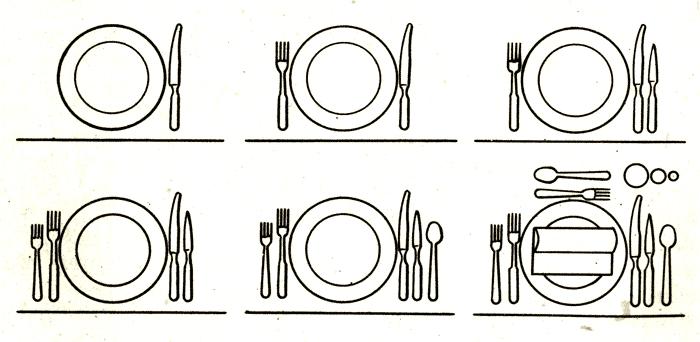 Для того чтобы дети активно принимали участие в сервировке стола, воспитателям рекомендуют ежедневно устраивать дежурства среди ребятишек. Для этого заводят специальный уголок, в котором пишут график помощи нянечке. Очень оригинально надевать на дежурных фартучки или другие отличительные знаки.Воспитателям необходимо лояльно относится к малышам, даже если у них что-то не получается. Не стоит на них кричать или ругать. Они еще малы, поэтому не могут все делать правильно. Только ласковое обращение и разъяснение привьют им желание быть лучшими и выполнять все верно.Сервировка приборов развивает мелкую моторику, малыш начинает понимать понятия «право» и «лево». В старших группах воспитатели позволяют детям самостоятельно накрывать на стол.
Маленькие нюансыСервировка стола в детском саду - процесс довольно ответственный и увлекательный. Для детей важно, чтобы посуда была яркая, оригинальная. Очень большая ошибка воспитателей - покупать детям тарелки с разным рисунком. Из-за этого часто разгораются конфликты и ссоры между малышами. Лучше, чтобы у всех все было одинаковое, даже несмотря на то, что психологи настаивают, что уже в дошкольном учреждении ребенок должен понимать, что он отдельная личность.Еще одно важное правило - наличие Они могут быть разноцветными, с изображением цветов, животных, сказочных героев. Это только увеличит интерес детей к еде.
Сервировка стола в детском саду - обязательная процедура, которая должна выполняться изо дня в день. Очень важно, чтобы посуда и приборы выставлялись по одним и тем же правилам. Если выбрана классическая европейская манера, вилка должна находиться слева, а нож - справа.                            Методика организации дежурства по столовой                                        в разных возрастных группахДЕЖУРСТВО ПО СТОЛОВОЙ     В     МЛАДШИХ ГРУППАХ·         Дежурства имеют большое значение в воспитании детей:.       Дежурные всегда выполняют работу, имеющую общественную значимость, необходимую для коллектива. Формирует желание потрудиться ради других, проявлять заботливое отношение к своим товарищам, воспитывать умение помогать взрослому, замечать, в чём необходима помощь.·         Дежурство по столовой формирует у детей нравственно-волевые качества и навыки, умение принимать цель и достигать результата.·         С 2-х летнего возраста дети привлекаются к участию в подготовке процесса питания, выполняют простейшие поручения: правильно поставить за стол стульчики, на середину столов – тарелочки с хлебом, с правой стороны стоящих на столе тарелок разложить ложки.Дежурство по столовой проводится со 2 младшей группы.·         Задачи: помочь помощнику воспитателя накрыть на стол, за которым сидят он и его товарищи. Раздать ложки, поставить хлебницы, вазочки с салфетками.·         Перед тем, как ввести дежурство, педагог организует специальные занятия, на которых показывает и подробно объясняет все действия, привлекая детей к их выполнению.·         Во время дежурства воспитатель объясняет необходимость потрудиться, поощряет любую попытку ребёнка проявить самостоятельность.·         Напоминает об очерёдности в выполнении порученного дела:«Сегодня Ира позаботится о своих товарищах, будет дежурным за своим столом. На этот стол будет накрывать Дима…Пусть сегодня они потрудятся для всех, а завтра – другие дети».Воспитатель обучает детей выполнять порученное дело не отвлекаясь, не суетясь, не спеша, не закончив одного дела, не переходить к другому.Воспитатель в доброжелательном тоне говорит: «Коля, не торопись. Зачем ты так спешишь? Ты всё успеешь. Разложи ложки внимательно, всем детям».Руководя работой дежурных, воспитатель закрепляет навыки раскладывания приборов: «Ложки нужно брать за ручку, по одной, класть с правой стороны от тарелки». Если даются вилки, то вилка лежит ближе к тарелке острыми концами вверх, а затем ложка выпуклой стороной вниз. Теперь на самую середину стола поставь хлебницу, чтобы всем было удобно доставать, а потом салфетки поставишь. Сначала надо одно дело закончить, а потом другое начинать».·         «Давай посмотрим, как ты разложил ложки. Никого не пропустил?»·         Воспитатель поддерживает нерешительных детей, поощряет: «Я знаю, Надюша, ты сейчас хорошо накроешь на стол. Начинай раздавать ложки: и Кате, и Саше, и своей подружке Ане».·         Не стоит постоянно ставить в пример одних и тех же детей и назначать их дежурными. К ним можно предъявить чуть повыше требования.·         По мере освоения детьми навыков, роль воспитателя в руководстве дежурными меняется. Первоначально он напоминает малышам приёмы работы, последовательность операций, помогает справиться с делом.·         Позднее взрослый ограничивается советом, общим напоминанием, контролем, одобрением.·         Важно, чтобы обязанности дежурных выполняли все воспитанники, а не только активные и умелые. ДЕЖУРСТВО ПО СТОЛОВОЙ В  СРЕДНЕЙ ГРУППЕЗадачи:-Формировать ответственное отношение за порученное дело.-Воспитывать заботу друг о друге, желание оказать помощь пом. воспитателя, работать аккуратно и старательно.-Уметь правильно сервировать стол.·         Ребёнок, дежурящий по столовой, должен самостоятельно разложить вилки, ножи и ложки; поставить хлебницы, вазочки с салфетками; раздавать второе блюдо; собрать посуду.·         В уголке дежурного должно быть всё необходимое для работы: фартуки, шапочки, совки, подносы. Вазочки для салфеток и хлебницы на таком месте, чтобы детям было удобно самостоятельно брать их и убирать после использования.·         В средней группе ножи впервые появляются в сервировке стола, и навык обращения с ними ещё не сформирован.·         Объём работы в средней группе увеличивается: дети расставляют блюдечки, чашки с раздаточного стола на детские столы, наполняют вазочки салфетками, раскладывают приборы (ложки, вилки, ножи).·         В средней группе каждый дежурный обслуживает один стол.Таким образом, дежурства повторяются часто, и поэтому дети быстрее и лучше осваивают необходимые навыки. Воспитателю необходимо учитывать индивидуальные особенности детей и уровень сформированности их трудовых навыков.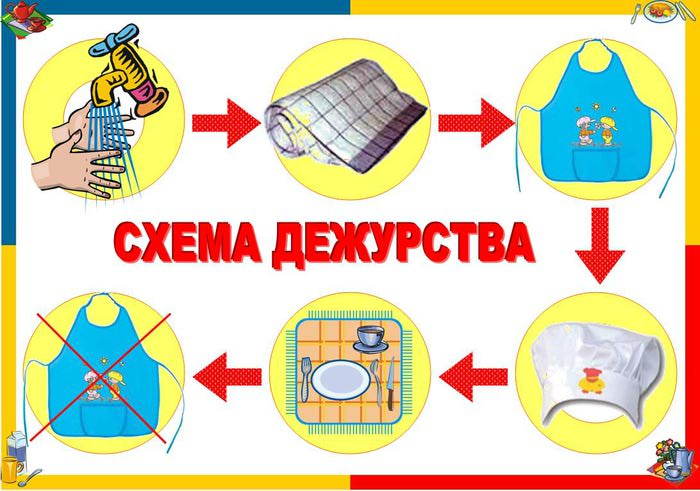  Чтобы работать без спешки, дежурные должны первыми закончить игру и вернуться в помещение после прогулки.Когда основная часть детей ещё только начинает собирать игрушки, педагог напоминает дежурным об их обязанностях и посылает в группу.Там их встречает помощник воспитателя (в это время она уже протёрла столы и поставила на каждый стол посуду стопкой).Воспитатель и помощник воспитателя учат дежурных правильно раскладывать приборы.Дежурные расставляют тарелки, каждую против стульчика, справа от них кладут ложки, на середину стола ставят стаканчик с салфетками. Чашки ставятся так, чтобы ручка была с правой стороны.·         Если на обед подаётся нож, то его кладут справа от тарелки лезвием к тарелке, рядом ложку, потом вилку для салата.Вилка для второго лежит с левой стороны тарелки. Маленькую ложечку – в блюдце или рядом с тарелкой параллельно краю стола, ручка ложки должна быть справа.·         Воспитатель должен быть терпеливым, поощрять дежурных: «Серёжа сегодня был настоящим дежурным, обо всех позаботился, всё помнил сам, ни о чём не забыл».·         Дежурные убирают со стола хлебницы, стаканы с салфетками. Сметают крошки со стола, складывают скатерти, обращаясь за помощью к другому дежурному.·         Не следует перегружать дежурных такими обязанностями, которые каждый ребёнок должен выполнять сам, например, задвинуть стул, сложить тарелки стопкой, положить на место использованную салфетку.·         В конце учебного года дети обычно самостоятельно справляются с дежурством по столовой, и воспитатель ограничивается контролем и отдельными напоминаниями.·         Важно, чтобы дети дежурные не только выполняли свои обязанности, но и сами поели без спешки и перерывов. Поэтому, когда столы накрыты, дежурным наливают суп раньше других детей. Таким образом, дежурные обычно первыми заканчивают обед, после чего могут приступить к выполнению своих обязанностей.(Скатерть дежурные складывают на столе пополам, а затем ещё раз пополам и только потом складывают по длине).ДЕЖУРСТВО ПО СТОЛОВОЙ   В СТАРШЕЙ ГРУППЕДежурство по столовой в старших группах постепенно усложняется как по содержанию труда, так и по форме объединения детей, по требованию к самостоятельности и самоорганизации в работе.Задачи: формирование у детей ответственности за порученное дело, стремления   работать на пользу коллектива, привычки к систематическому выполнению обязанностей. Приучать благодарить дежурных за оказанную услугу, относиться с уважением к их труду.·         На дежурство по столовой назначается по 2 ребёнка.·         Дежурные заходят пораньше, моют руки, надевают фартуки, косынки или колпачки и полностью сервируют стол в соответствии с числом детей и убирают после еды.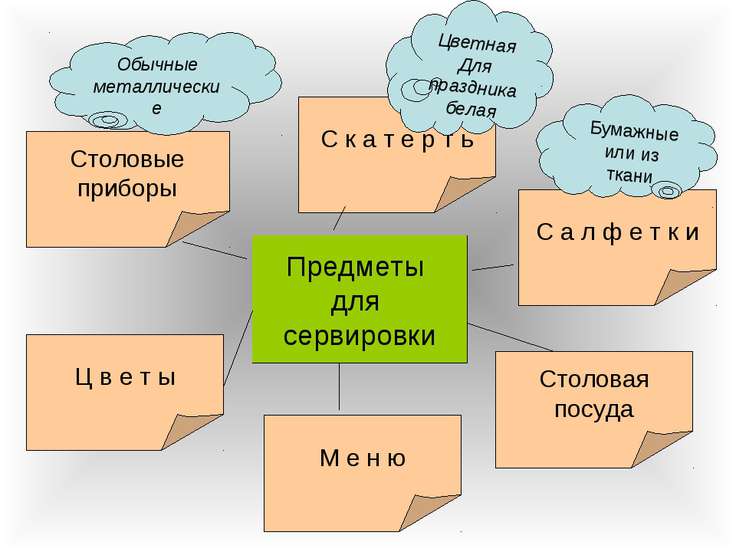 ·         Частично дети убирают каждый сам за собой. Каждый ребёнок после еды отодвигает свою тарелку на середину стола, складывает её на другие (если пом. воспитателя не успела её убрать), а чашку с блюдцем относит на раздаточный стол (блюдца на стопку, а чашку на поднос).·         Дежурные должны убирать посуду, салфетницы, хлебницы, скатерти, чтобы, не задерживаясь, лечь спать вместе с другими детьми.·         Дети благодарят дежурных за оказанную помощь.·         Дети должны сами твёрдо знать очерёдность своего дежурства и без напоминания приступать к нему.·         Дежурные должны накрывать на стол в соответствии с меню, которое должно быть им известно от воспитателя.·         Воспитатель проверяет выполнение дежурными их работы, делает соответствующую оценку и привлекает к ней детей.·         Увеличиваются требования к темпу работы, проявлению организованности в её процессе, деловитости и самостоятельности.·         Работа дежурных должна сочетаться с самообслуживанием детей.·         Дежурные сами или с помощью воспитателя распределяют, кто что будет делать.·         Воспитатель обращается к ним как к своим помощникам, учит их выполнять задание ловко, экономными приёмами, подбадривает неумелых, одобряет инициативу и старательность.·         В старших группах дежурных можно назначать на целую неделю.·         Дежурные проявляют выдумку в украшении стола (цветы, салфетки разложить интересно, необычно и т.д.).  Уголок дежурства в детском саду: идеи оформления своими рукамиДошкольники любят трудиться, помогать старшим и товарищам. Их труд наполняется богатым содержанием, играет большую воспитательную роль, если организован с применением эстетически оформленного, учитывающего требования программы и возрастные особенности детей уголка дежурства. Изготовить и оснастить уголок всем необходимым педагог может своими руками, опираясь на поддержку родителей воспитанников, а также привлекая к этому ребят.Содержание1 Организация уголка дежурства в детском саду1.1 Почему необходим уголок дежурства1.2 Зависимость оформления уголка от возраста детей в группе1.3 Требования к уголку дежурства в детском саду2 Содержание уголка дежурства3 Несколько интересных идей по оформлению уголков дежурства3.1 Фотогалерея: примеры оформления уголков дежурства в детском саду для разных возрастных группОрганизация уголка дежурства в детском садуДежурство — одна из эффективных форм организации труда детей в дошкольном учреждении. Сделать дежурства более увлекательными, а также упорядочить их проведение поможет оригинально и ярко оформленный уголок дежурных.Красивые, удобные уголки дежурных сейчас можно заказать у различных производителей и в дизайнерских агентствах, и в интернете. Они подберут и цвет, и форму под заказ. Но порой творческому педагогу куда интереснее изготовить уголок своими руками. Ведь так он может и свои таланты проявить, и привлечь ребятишек, что положительно скажется на развитии творческих способностей и воспитании трудолюбия малышей.Почему необходим уголок дежурстваКроме эстетической функции — украшать помещение группы и радовать воспитанников, уголок необходим ещё по множеству причин. Основные задачи, которые он выполняет:Вызвать у детей желание участвовать в трудовой деятельности. Иногда ребёнок, не особо стремящийся оказывать помощь, ждёт дежурства и старательно выполняет обязанности, потому что на картинке в уголке его имя обозначено любимым героем мультфильма или сказки. Воспитателю стоит подбирать картинки с учётом предпочтений детей, в этом случае они с большим удовольствием дежурят, потому что хотят быть похожими на обожаемого персонажа.Приобщать к ежедневному регулярному труду. Малыши должны знать, что трудовые обязанности выполняют по очереди, но всем коллективом. Это воспитывает как трудолюбие и ответственность, так и чувство справедливости, товарищества (сегодня я помогаю друзьям, сервирую столы, завтра то же они сделают для меня).Формировать умения работать с символами и знаками: карточки с картинками, именами, таблицы со схематическими изображениями сервировки стола, порядка выполнения действий побуждают детей к активной умственной деятельности.Воспитывать организованность, собранность, развивать логику. Выполнение обязанностей по определённому алгоритму не означает, что детям нельзя искать более рациональные пути выполнения трудовых задач. Например, дежуря по занятиям, дети убеждаются, что удобнее, когда один дежурный раскладывает материал одного вида, допустим, альбомы для рисования, а второй — краски или карандаши. Это помогает не запутаться в действиях, быстрее и качественнее выполнить порученное дело.Прививать аккуратность, умение следить за собой. Дежурный должен быть примером для остальных детей, ведь он помощник воспитателя, а стимулом к желанию следить за своим внешним видом для дежурных будут нарядные фартучки, колпачки, всегда чистые и отглаженныеОбеспечивать базовую потребность человека — желания быть значимым, необходимым. Удачный результат дежурства, подкреплённый похвалой педагога и благодарностью товарищей, приносит малышам моральное удовлетворение и поощряет к труду. Кроме того, детям, особенно старшего дошкольного возраста, более ориентированным на мнение взрослого, приятно быть помощником воспитателя и приносить реальную пользу.Зависимость оформления уголка от возраста детей в группеУголки дежурства необходимы во всех группах, кроме раннего возраста (третий год жизни). Прежде чем приступить к изготовлению уголка, необходимо продумать, каким он будет, учесть все требования, которые к нему предъявляют, а также решить, где его разместить.Одна из основных функций такого уголка — помочь воспитателю организовать поочерёдное участие всех детей группы в дежурстве и сообщать, кто является сегодня дежурным в разных сферах деятельности. Поскольку разные виды дежурств становятся доступны малышам в разном возрасте, воспитатель в первую очередь должен обратить внимание на этот момент.Первое, с чем знакомятся дети — это дежурство по столовой. Его вводят во второй младшей группе, но не в начале, а в середине года. Первую половину года дети осваивают трудовые навыки, выполняя поручения: расставить салфетницы, тарелочки для хлеба. Поручения даются одному или двум детям, ребятишки выполняют одинаковые действия, руководствуясь подсказками воспитателя или помощника няни.В младшей группе достаточно уголка для дежурства по столовой, оформленного любимыми персонажами детей и симпатичными картинкамиВторой вид дежурств вводится в середине года в средней группе. Это дежурства по занятиям. Предварительно дети знакомятся с выполняемой на этом дежурстве работой также в поручениях. Они раскладывают по столам раздаточный материал, тарелочки для аппликации, пластилин и т. д., а после занятий собирают и приносят в отведённое место. Поручения даются тем, кто желает помочь, поэтому трудом оказываются охвачены не все дети группы. Потому так полезно дежурство, которое позволяет задействовать в труде всех воспитанников.В средней группе будет достаточно уголка для двух дежурства: по столовой и занятиямПоследним вводится дежурство в уголке природы. Его начинают в старшей группе с сентября, поскольку дети этого возраста умеют быстро ориентироваться, обладают достаточными навыками и умениями, способны разделять трудовые операции между собой, выполнять их совместно, помогать друг другу.Таким образом, вид уголка дежурств зависит от того, какого возраста дети будут находиться в группе, ведь размещают воспитанников не бессистемно, а с учётом высоты мебели (столы, стулья), которая находится в групповом помещении:Если в помещении будут жить малыши второй младшей группы, то достаточно уголка дежурств по столовой.В той группе, где будут находиться детишки средней группы, уголок делают для дежурств по столовой и занятиям.Если же групповое помещение снабжено достаточно высокой мебелью или мебель регулируется по высоте, удовлетворяя санитарные требования для старших дошкольников, то в такой группе необходим уголок дежурных по всем трём видам.Требования к уголку дежурства в детском садуКроме учёта возраста детей, при изготовлении уголка дежурных нужно соблюдать такие требования:Прочность и надёжность. Посколку изготавливается уголок не на неделю или месяц, а на долгий срок, следует предусмотреть его сохранность в течение этого времени. Поэтому для основы стоит выбрать прочный материал, например, фанеру или древесно-стружечную плиту. Неплохой заменой этим материалам могут послужить пластик или касетоны для оклейки потолка. Приобретая их в строительном магазине, нужно обязательно потребовать сертификат, где будет указано, что данный вид материалов может применяться внутри жилых помещений. Бумага, даже ватман, не прослужат долго, как вариант возможен разве что очень плотный качественный картон.Возможность влажной уборки. Всё оборудование в группе (особенно долгого срока службы) должно подвергаться влажной уборке согласно распорядку. Это не означает, что уголок будут мыть с мылом, однако протирать от пыли влажной губкой его необходимо. Поэтому надписи, рисунки на его поверхности должны быть несмываемыми.Этого можно достичь, если использовать для украшения разноцветную самоклеящуюся плёнку, материал ЭВА, пластик.Если же талант воспитателя позволил ему оформить уголок рисунками от руки, гуашью или акварелью, лучше всё заламинировать прозрачной клейкой плёнкой для учебников.От идеи украшения уголка крупами, макаронными изделиями, элементами в технике квиллинга и тому подобным лучше отказаться, если изделие будет использоваться больше года. В объёмные детали рано или поздно набьётся пыль, которую очень непросто удалить, что скажется на внешнем виде и чистоте уголка.Соответствие гигиеническим требованиям — одно из важнейших, ведь от него зависит здоровье детей.В уголке дежурства находятся не только стенд с индивидуальными карточками, но также фартучки и колпачки (косынки) для дежурных по столовой. Их дети надевают после того, как вымоют руки, перед выполнением трудовых действий. Поэтому следует позаботиться о таком размещении уголка, где одежда дежурных находилась бы в безопасности: подальше от игровой и художественной зон. Увлёкшись игрой, ребята могут уронить фартучки на пол, наступить на них, а рисуя — испачкать краской. Нельзя требовать от дошкольника, чтобы в процессе игры или творчества он думал о сохранности одежды дежурных. Этот нюанс следует учесть воспитателю.Когда вводят дежурство в уголке природы, необходимо обеспечить дежурных средствами защиты одежды во время ухода за растениями. Для этого нужно иметь комплекты клеёнчатых фартучков с нарукавниками. Хранить фартуки для столовой и ухода за растениями рядом нельзя. Одежду, в которой дети поливают, пересаживают, моют растения следует в уголке природы, рядом с лейками, палочками для рыхления, цветочными горшками.Доступность для детей. Уголок размещают в таком месте, чтобы дошкольники могли свободно подходить к нему, рассматривать картинки, схемы выполнения операций во время дежурств (если такие имеются). Оформление должно быть понятным детям, поэтому надпись «Дежурство по природе» или «Дежурим по занятиям» не несёт практической пользы, дети её вряд ли прочитают. Лучше обозначить каждый вид дежурства яркой и понятной картинкой: изображением посуды, растения, альбома и карандашей. Как вариант: изображением детей за обеденным столом, поливающих цветы, занятых лепкой или рисованием. В начале дежурств детей знакомят с уголком, поясняют, что означают изображения, какие обязанности выполняют дежурные по разным участкам.Эстетичность. Конечно, каждому воспитателю хочется, чтобы его уголок дежурств, как и прочее оформление группы, был самым лучшим и красивым.Креативные педагоги обращаются за помощью к родителям, папам-умельцам, которые выпиливают из подручных материалов основу для уголка в виде самовара, облачка, ромашки, паровозика. Такие уголки всегда смотрятся красиво, привлекают внимание детей.Но и простую прямоугольную основу можно оформить со вкусом и привлекательно, проявив фантазию и чувство меры. При этом нужно руководствоваться общим видом группы. Раньше, лет двадцать назад, мебель в детских садах была однотипной, белой или цвета светлого дерева. Сейчас модной стала цветная мебель, в которой сочетаются два-три цвета. Будет замечательно, если педагог учтёт это и оформит уголок в тон общему дизайну группы. Например, группе «Василёк» с сине-бело-зелёной мебелью совершенно ни к чему уголок дежурных в красных и жёлтых тонах, но синий с голубым и белым будет к месту. Учить детей сочетанию удачному сочетанию цветов и прививать им вкус можно и в таких мелочах.Не требование, но совет: размещайте уголок там, где днём на него не будут падать прямые солнечные лучи. Это защитит фон и карточки от выгорания и дольше сохранит их привлекательный вид.Содержание уголка дежурстваГлавный, наиболее яркий и привлекающий внимание компонент уголка дежурства — это, конечно, стенд, на котором будет размещаться о дежурных. К стенду прилагается комплект картинок или фотографий детей, которые для лучшей сохранности желательно заламинировать прозрачной плёнкой.Для дежурства по столовой необходимо иметь такое оборудование:Щётку для сметания крошек со стола, длиной вместе с ручкой около 25–30 см. Ручка должна быть не более 3 см в диаметре, удобной для детской руки.Совок для крошек, размером около 15 на 15 см, длиной ручки до 12 см. Совок и щётка для столов хранятся в подвешенном состоянии на крючках, на пол не ставятся ни в коем случае.Щётку половую для подметания с длиной ручки до 110 см и сечением до 3 см.Совок для мусора на длинной или короткой ручке. Эти инструменты хранятся рядом с уголком, но не в близости от одежды дежурных.Веник для подметания в детском саду не используют, его трудно продезинфицировать, и его применение не соответствует санитарным нормам.Одежда дежурных по столовой состоит из фартучков, которые можно изготовить из ситца, гипюра, сатина, желательно светлых тонов. Головные уборы для девочек: косынки, колпаки. Мальчикам предлагают только колпаки.Для дежурства в уголке природы приобретают непромокаемые фартуки и, по возможности, нарукавники. Для ухода за растениями необходим соответствующий инвентарь:лейки;тазики для мытья растений;палочки для рыхления почвы;губки для протирания листьев.Дополнить оформление уголка дежурства могут схемы и пошаговые изображения выполнения действий дежурных, картинки и фото правильно сервированных столов.Дежурства по занятиям не требуют особой одежды и инвентаря. Главное, чем должны быть вооружены воспитанники, это умение быстро и организованно выполнять порученную работу. В старшей и подготовительной группах на занятиях используется много материала, поэтому детям нужно быть собранными и уметь чётко выполнять действия (брать и расставлять тарелочки, раскладывать клеёнки и т. д.), ведь от завтрака до организованной образовательной деятельности проходит не так уж много времени, и помощь дежурных педагогу порой очень нужна.Несколько интересных идей по оформлению уголков дежурстваКак правило, стенд, то есть основа уголка выполняется в виде панно, на котором расположены название, карманы для картинок-знаков (или фото) и элементы декора. Разнообразить и сделать уголок необычным помогут несколько идей по оформлению.С названием уголка дежурных обычно не возникает сложностей, поскольку в большинстве групп его так и именуют: «Уголок дежурства, дежурных». Существуют также варианты: «Мы дежурим, сегодня дежурят». Но насколько интереснее и полезнее в плане развития и воспитания детей назвать уголок «Мы любим дежурить», «Маленькие помощники», «Трудолюбивые Солнышки, Пчёлки, Ромашки» (в зависимости от названия группы).Ребятишкам непременно захочется узнать, что означает надпись, и куда приятнее будет услышать в ответ не просто фразу, а похвалу. Это вызовет желание участвовать в процессе труда и может даже послужить темой увлекательной воспитательной беседы: «Как вы думаете, почему так назван наш уголок? Кого называют трудолюбивым? Как вы можете помочь воспитателю, няне, своим друзьям по группе?»Вариантов индивидуальных карточек-символов тоже существует несколько:Фигурные: в виде цветов, тучек, грибочков с индивидуальной картинкой и именем ребёнка. Сам стенд в таком случае должен быть соответственно оформлен — как лужайка, солнечное небо, полянка в лесу.С креплением на кнопки-гвоздики. В этом случае на стенде размещают картинки, обозначающие виды дежурства, а под ними — кнопки с выступающей пластиковой частью, так называемые гвоздики. Карточки детей в этом случае делают с петельками или прорезями, вешая их на кнопки. Крепить кнопки на стенд нужно надёжно, не просто втыкая, а дополнительно зафиксировав суперклеем, чтобы они не выпали и не стали причиной травмы.В виде флажков. Под картинками дежурных по столовой, природе и занятиям располагают полку, а на ней по два держателя для флажков к каждому виду дежурства. На флажки наклеивают индивидуальные картинки или фото детей и вставляют в держатели.Уголок дежурства помогает организовать и заинтересовать ребят регулярным выполнением трудовых обязанностей. Красочный, привлекательный уголок, изготовленный руками педагога из недорогостоящих подручных средств, дежурств обязательно вызовет интерес маленьких непосед и поможет сделать процесс труда лёгким и увлекательным — ведь в оформлении уголка обязательно примут участие дети или их родные, рукодельницы мамы и умелые папы.ВозрастЗадачиДети первой младшей группы (от 2-х до 3 лет)Закрепить умения самостоятельно мыть руки перед едой, насухо вытирать лицо и руки полотенцем, опрятно есть, держать ложку в правой руке, пользоваться салфеткой, полоскать рот по напоминанию взрослого.Сформировать умения выполнять элементарные правила культурного поведения: не выходить из-за стола, не закончив прием пищи, говорить “спасибо”Дети второй младшей группы (от 3-х до 4 лет)Научить самостоятельно и аккуратно мыть руки, лицо, правильно пользоваться мылом, расческой, насухо вытираться после умывания, вешать полотенце на свое место.Сформировать навыки приема пищи: не крошить хлеб, правильно пользоваться столовыми приборами, салфеткой, пережевывать пищу с закрытым ртомДети средней группы (от 4-х до 5 лет)Совершенствовать приобретенные умения: брать пищу понемногу, хорошо пережевывать, есть бесшумно, правильно пользоваться столовыми приборами (ложкой, вилкой, ножом), салфеткой, полоскать рот после едыДети старшей группы (от 5 до 6 лет)Закрепить умения правильно пользоваться столовыми приборами (вилкой, ножом), есть аккуратно, бесшумно, сохраняя правильную осанку за столом.Продолжать прививать навыки культуры поведения: выходя из-за стола, тихо задвигать стул, благодарить взрослыхДети подготовительной к школе группы (от 6 до 7 лет)Закрепить навыки культуры поведения за столом: сидеть прямо, не класть локти на стол, бесшумно пить и пережевывать пищу, правильно пользоваться ножом, вилкой, салфеткой. Относить за собой часть посуды.